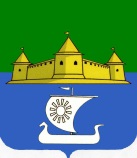 МУНИЦИПАЛЬНОЕ ОБРАЗОВАНИЕ«МОРОЗОВСКОЕ ГОРОДСКОЕ ПОСЕЛЕНИЕ ВСЕВОЛОЖСКОГО МУНИЦИПАЛЬНОГО РАЙОНА ЛЕНИНГРАДСКОЙ ОБЛАСТИ»СОВЕТ ДЕПУТАТОВР Е Ш Е Н И Еот 27 января 2020 года № 2В соответствии с Федеральным законом от 21 декабря 2001 года № 178-ФЗ «О приватизации государственного и муниципального имущества», Положением о порядке управления и распоряжения муниципальным имуществом муниципального образования «Морозовское городское поселение Всеволожского муниципального района Ленинградской области», утвержденным постановлением совета депутатов от 26.07.2016 № 39, советдепутатов принялРЕШЕНИЕ:1. Утвердить прогнозный план (программу) приватизации муниципального имущества на 2020 год, согласно приложению.	2. Поручить администрации муниципального образования «Морозовское городское поселение Всеволожского муниципального района Ленинградской области» обеспечить реализацию имущества, предусмотренного прогнозным планом приватизации муниципального имущества муниципального образования «Морозовское городское поселение Всеволожского муниципального района» на 2020 год, в установленном законом порядке.	3. Опубликовать настоящее решение в газете «Ладожские новости» и разместить на официальном сайте муниципального образования «Морозовское городское поселение Всеволожского муниципального района Ленинградской области» в сети «Интернет».4. Настоящее решение вступает в силу со дня его официального опубликования.5. Контроль исполнения решения возложить на главу администрации муниципального образования «Морозовское городское поселение Всеволожского муниципального района Ленинградской области».Глава муниципального образования 					Е.Б. ЕрмаковаУТВЕРЖДЕНрешением совета депутатовмуниципального образования«Морозовское городское поселение Всеволожского муниципального района Ленинградской области»от 27 января 2020 года № 2ПриложениеПрогнозный план (программа) приватизации муниципального имущества на 2020 год1. Прогнозный план (программа) приватизации муниципального имущества муниципального образования «Морозовское городское поселение» на 2020 год разработан в соответствии с требованиями Федерального закона от 21.12.2001 № 178-ФЗ «О приватизации государственного и муниципального имущества в Российской Федерации», Положением о порядке управления и распоряжения муниципальным имуществом муниципального образования «Морозовское городское поселение Всеволожского муниципального района Ленинградской области», утвержденным постановлением совета депутатов от 26.07.2016 № 39.2. Целями и задачами реализации Прогнозного плана (программы) приватизации муниципального имущества является повышение эффективности использования муниципального имущества для социально-экономического развития муниципального образования «Морозовское городское поселение Всеволожского муниципального района Ленинградской области» и увеличение доходной части бюджета.3. Прогнозный план (программа) приватизации муниципального имущества содержит перечень муниципального имущества, которое планируется приватизировать в 2020 году, с указанием характеристик объекта.4. Изменения в Прогнозный план (программу) приватизации муниципального имущества вносятся по решению совета депутатов муниципального образования «Морозовское городское поселение Всеволожского муниципального района Ленинградской области».5. Приватизация муниципального имущества осуществляется в соответствии с федеральным законодательством о приватизации, Положением о порядке управления и распоряжения муниципальным имуществом муниципального образования «Морозовское городское поселение Всеволожского муниципального района Ленинградской области» и настоящим Прогнозным планом (программой) приватизации муниципального имущества с учетом особенностей участия субъектов малого и среднего предпринимательства в приватизации муниципального недвижимого имущества.  Перечень муниципального имущества, планируемого к приватизации в 2020 годуОб утверждении прогнозногоплана (программы)приватизациимуниципального имущества на 2020 год№ п/пАдрес объектаНаименование объектаХарактер использования объекта на момент подготовки перечняСтоимость(руб.)1Ленинградская область, Всеволожский район, г.п. им. Морозова, вблизи ост.п.19 кмОбъект незавершенного строительства, площадь застройки 72,6 кв.м., степень готовности 12%Не используетсяРыночная стоимость2Ленинградская область, Всеволожский район, п.г.т. им. Морозоваул. Первомайская, д.18, пом.1Нежилое помещение, общая площадь 26,8 кв.м. кадастровый номер: 47:07:1711010:1895Не используетсяРыночная стоимость3Ленинградская область, Всеволожский муниципальный район, Морозовское городское поселение, г.п. им. Морозова, Сосновый переулок, уч. № 12Земельный участок, категория земель: земли населенных пунктов, вид разрешенного использования: для индивидуального жилищного строительства, площадью 55 277 кв. м, кадастровый номер 47:07:1703013:38Не используетсяРыночная стоимость